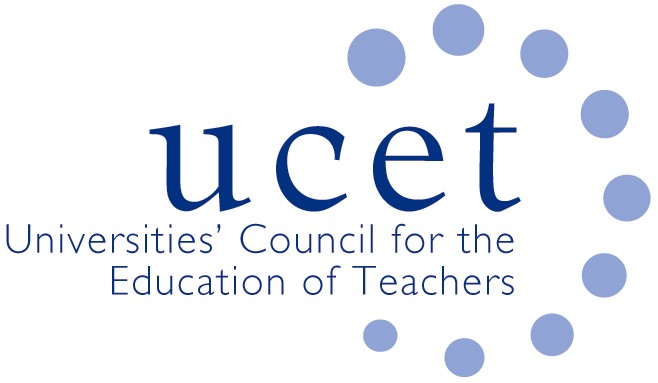 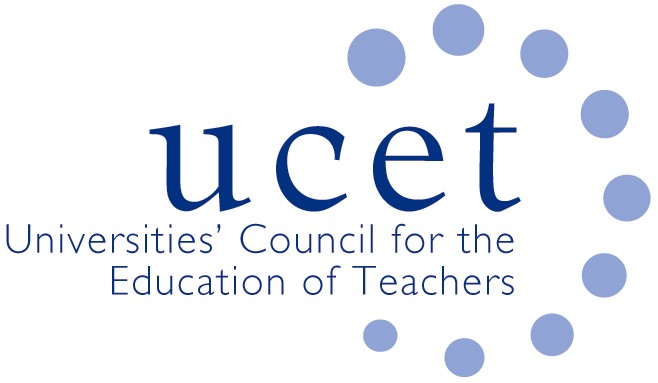 UCET Executive Committee, DfE & OfSTED meeting 1.00pm, Tuesday 30 June 2020Via ZoomAgendaWelcome & introductionsMedium-long term strategies and planning: feedback from DfE and OfSTEDCovid 19 developments:Continued relaxation of ITE requirements, inc. GSCE equivalencies (enc.)Course extension funding (enc.)ITE recruitment:Feedback on recruitmentPlacement survey results (enc.)Early career framework (enc.)UCET strategy document (enc.)Regulatory issues: CCF & OfSTED frameworkAny other businessDate of  next meeting: 1pm on Tuesday 22 September 2020)